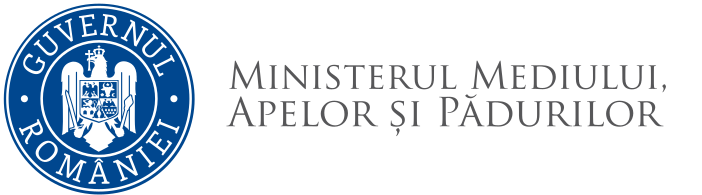 REZULTATUL PROBEI INTERVIU  LA CONCURSUL DE RECRUTARE ORGANIZAT PENTRU OCUPAREA FUNCȚIEI PUBLICE DE EXECUȚIE VACANTĂ DE  CONSILIER JURIDIC, CLASA I,GRAD PROFESIONAL SUPERIOR (ID 566785) – SERVICIUL CONTENCIOS - DIRECȚIA GENERALĂ RESURSE UMANE, JURIDICĂ ȘI RELAȚIA CU PARLAMENTUL– MINISTERUL MEDIULUI, APELOR ȘI PĂDURILORCandidaţii nemulţumiţi de rezultatele obţinute pot formula contestaţie în termen de 24 de ore de la afişare, conform art. 63 din Hotărârea Guvernului nr. 611/2008 privind organizarea şi dezvoltarea carierei funcţionarilor publici, cu modificările și completările ulterioare, care se depun la secretarul comisiei de soluţionare a contestaţiilor, Elena Serban – consilier.Afişat astăzi 30.01.2023 ora 15:00  la sediul Ministerului Mediului Apelor și Pădurilor.Secretar comisieNr. crt.Nr. dosarPunctajul probei  interviuRezultatul probei interviu1.DGRUJRP/79724/03.01.202393,66puncteADMIS